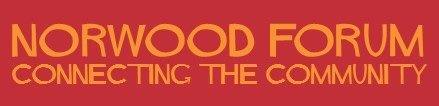 Annual General MeetingSaturday 13 July 2019 (1:00pm – 2:30pm) The Old Library, 14-16 Knight's Hill, West Norwood, SE27 0HYAGENDAWelcome, Introductions and ApologiesMinutes of the last AGM held on 16 June 2018 - and any matters arisingA Year of Culture: presentation - Kim Hart (Committee member) Community Safety Partnership and violence reduction: presentation – Philip Virgo (Committee member) Community groups: presentations:Norwood Pensioners GroupRathbone Society Youth ProjectSouthside Rehabilitation AssociationChair’s report 2018-19 (to be tabled)Treasurer’s report 2018-19 (to be tabled)Election of Norwood Forum officers and committee  members (details of nominations received will be tabled):ChairVice-ChairSecretaryTreasurerCommittee member (without portfolio) – up to 11 members_______________________Contact: info@norwoodforum.org c/o The Old Library, 14-16 Knights Hill, West Norwood, London, SE27 0HY Noshir PatelChairNorwood Forum6 June 2019